Trường Mầm Non MẶT TRỜI BÉ CON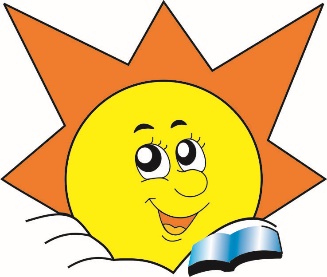 Cơ sở 1	:   126-1F Đường số 10, P. Tân Quy, Quận 7, TP.HCMĐiện thoại		:   (028)  377 555 79Cơ sở 2		:   676-674 Huỳnh Tấn Phát, P. Tân Phú, Quận 7, TP.HCMĐiện thoại		:   (028) 377 33 415  -  377 33 419Email	:   mattroibecon_truong@yahoo.com.vnFanpage	:   Trường mầm non Mặt trời bé conWebsite	:   www.truongmamnonmattroibecon.edu.vnCHÍNH SÁCH THU HỌC PHÍÁp dụng từ ngày 01/09/2020 năm học 2020 - 2021	Qúi phụ huynh vui lòng đọc kỹ những quy định về chính sách thu phí sau đây :1/ Đối với những bé mới, học thử :- Bé học dưới 1 tuần (Học phí theo ngày ) 280.000 đồng/1 ngày (học truyền thồng)320.000 đồng/1 ngày (học Montessori)- Bé học dưới ½ tháng		: 	Phụ huynh đóng học phí = 50%  học phí tháng- Bé học  ½ tháng			: 	Phụ huynh đóng học phí = 75%  học phí tháng- Bé học 1 tháng nửa ngày:	Phụ huynh đóng học phí = 80%  học phí tháng- Bé học dưới 1 tháng		: 	Phụ huynh đóng học phí đủ nguyên tháng- Các khoản phí khác như tiền học phẩm + tiền cơ sở vật chất : Phụ huynh đóng đầy đủ ngay thời gian đầu bé nhập học và không được hoàn phí trong bất kỳ lý do gì khi bé nghỉ học.2/ Đối với những bé cũPhụ huynh thanh toán các khoản học phí từ ngày 1 – 5 hàng thángSau ngày 10 hàng tháng, phụ huynh phải đóng thêm một khoản là 5%/ số tiền học phí chậm thanh toán.Học phí được thanh toán đủ 12 tháng/năm (Bao gồm cả các ngày Lễ, Tết)3/ Chính sách ưu đãi học phíĐối với những gia đình có 2 con trở lên đang theo học tại trường, học phí của bé thứ 2 sẽ được giảm 3%, học phí của bé thứ 3 sẽ được giảm 5%.Tiền ăn và các khoản phí khác như phí cơ sở vật chất, học phẩm, ngoại khóa…. không thay đổi.Học phí đóng  3 tháng sẽ được giảm 2% so với học phí tháng.Học phí đóng  6 tháng sẽ được giảm 4% so với học phí tháng.Học phí đóng  9 tháng sẽ được giảm 6% so với học phí tháng.Học phí đóng  1 năm sẽ được giảm 10% so với học phí tháng(Ưu đãi này chỉ áp dụng khi học phí được đóng từ ngày 1 – 5 vào tháng đầu tiên của quý, của 6 tháng, của 9 tháng hoặc của năm).4/ Chính sách hoàn phí, hoàn tiền ănBé nghỉ phép từ 3 ngày liên tục và có gửi đơn xin phép thì sẽ được hoàn lại tiền ăn.Bé nghỉ phép từ ½  tháng liên tục và có gửi đơn xin phép sẽ được hoàn 25% học phí của tháng đã đóng.Các ngày Lễ, Tết, tiền ăn sẽ được hoàn lại.Tiền cơ sở vật chất và học phẩm sẽ không được hoàn lại khi con nghỉ học.Các bé tham gia các chương trình khuyến mãi khi nhập học sẽ không được áp dụng chính sách hoàn tiền học phí hay tiền ăn khi đang trong thời gian còn hưởng khuyến mãi (đối với các trường hợp nghỉ trong tháng vì lý do cá nhân)Đối với những bé đang đi học thì các khoản phí và học phí hoàn lại sẽ được trừ vào tháng kế tiếp.Còn đối với các bé nghỉ luôn, các khoản phí hoàn lại sẽ được thanh toán cho Quí Phụ huynh trong vòng 30 ngày kể từ ngày Quý phụ huynh gửi đơn đề  nghị. Quá 30 ngày mà Phụ huynh không tới thanh toán thì Nhà trường sẽ kết thúc việc hoàn phí và điều đó đương nhiên được hiểu là Quý vị Phụ huynh sẽ không có bất kỳ khiếu nại gì về sau liên quan đến các nghĩa vụ tài chính này. Ngoài ra, Nhà trường sẽ không giải quyết bất kỳ trường hợp hoàn phí , hoàn tiền ăn nào nếu không đáp ứng các qui định trên đây.5/ Các lưu ý khácHọc phí hoặc tiền ăn có thể được điều chỉnh 2 lần / 1 năm tùy thuộc vào sự biến động giá cả thị trường mỗi năm.Các dịp Tết nguyên đán, nhà trường sẽ thu học phí 2 tháng ( tháng 1 + tháng 2) để chăm lo đời sống nhân viên cuối năm.PHỤ HUỲNH CỦA BÉ: ………………………………………… LỚP: …………...PHỤ HUYNH KÝ TÊN											CHỦ TRƯỜNG